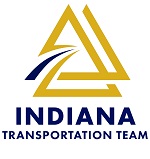 Pre-Construction Conference ContractContract DescriptionDate - TimeLocation*Red text denotes information to be edited when developing the agenda.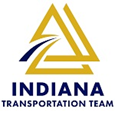 Item No.Topic1 - Welcome1 - Welcome1.1Contract - LocationProject Description – Describe Bundled projects here1.2Contract Awarded to:  ContractorContract Amount1.3Contract DatesLetting Date – Notice to Proceed – Road Closure Time (if applicable) – Intermediate Completion Date (if applicable) – Calendar Completion Date – 2 – Introductions/Sign In Sheet2 – Introductions/Sign In Sheet2.1Introductions of meeting attendees – Name, Company, Job TitleSign in Sheet – Name, Company, Email, Phone2.2Contract Introduction INDOT Project Manager – PM will do general project overview related to things like reason behind the project occurring, any issues that arose during the design phase, property owner concerns, etc.3 - Utilities3 - Utilities3.1General Utility InformationRemind everyone that relocation plans should be on the letting websiteAscertain schedule and needed progress meetings if they haven’t already relocatedRequest as-built plans for any utility that has relocatedIf there are utilities that have not relocated that might cause a problem with the Contractor’s schedule, discuss setting up another meeting ASAP to formulate a contingency planObtain contact information for chain of command and for emergency situationsUtilities are required to follow Buy America Certifications on all Federal Aid contracts, which should be submitted to the utility coordinator (PM should know who this is)3.2Utility LocatesReminder to contractor to get locates prior to digging or placing construction signsINDOT signals – contact INDOT District Traffic for locatesINDOT ITS buried facilities – Contractor is required to use the Public Access Buried Facilities App located here:   https://entapps.indot.in.gov/dig/Users/Account/Login?returnUrl=/dig/  3.3UTILITIES – describe primary utilities listed in the CIB and relocation dates4 - Railroad4 - Railroad4.1Railroad section required if there is a provision in the CIBReview all railroad requirements that must be met prior to performing work within their right of way (from CIB)Review requirements that must be met during the performance of the work within the railroad right of way (staging of material and equipment, crossings, or right of entry)Evidence of Insurance – Contractor must follow routing as shown in the CIB.  Do not just send everything to INDOT.Note to AE – mention the mailing addresses or email addresses to which the insurance information must be sentDiscuss turnaround time for submittals If railroad representative is present, make sure to address their specific needs/requirements5 – EEO Officer5 – EEO Officer5.1General RequirementsCertified Payrolls required to be submitted electronically thru ITAPSubcontractors must be submitted via SiteXchange and approved prior to workPrime contractor should review all subcontractor documentation before submitting it to INDOT for compliance.  If there are wage problems and we need corrections, must supply cancelled checks (back & front) and a payroll that matches the correctionsLease agreement practices – submit all lease agreements to district EEO prior to execution for approval.  If lease agreements are executed without approval from INDOT, we will not payCannot lease laborersSubcontractors should communicate thru prime contractorAll contractors (especially DBEs) should provide a minimum of 24 hour notice to INDOT before work occursBulletin board policies place wage sheet on the board along with the first sheet of the wage decision for the project next to itPlace total wage decision stacked on or near the board.  Place first two pages of any permits on the board.Place letter appointing your EEO officer and EEO policies on the boardPlace subcontractor’s EEO officer and EEO policy on their letterhead on the boardDBE Change in Utilization Form Policy5.2Contract GoalsDBE % - Minority % - Women % -  5.3Miscellaneous EEO QuestionsPotential number of subs?Potential start date?Contractor EEO officer?Contractor safety officer?Contractor SiteXchange contact?6 - Safety6 - Safety6.1PPE/General SafetyINDOT personnel & consultants inspectors are required to wear appropriate PPE (class 3 vest, hardhat, steel toed boots) All contractor personnel required to meet all OSHA requirements and per MUTCD, all personnel are required to wear a minimum of a class 2 safety vest while within the work zoneAll vehicles and equipment must have appropriate warning lights to be on the jobObjects should not be left on shoulder overnight unless they are demarcated by a light or something reflective like a barrelEquipment and materials shall not be placed or parked within the clear zone6.2Accidents/Safety IncidentsAccidents within the jobsite limits should be documented fully in the SiteManager diary AND contractor work zone traffic supervisor’s daily - noting locations of signs, barricades, message signs, weather conditions, etc – recommend taking photographsInform accident investigation to AE, District Safety, and contractor’s safety officer immediately6.3INDOT Safety BriefingRequired to be filled out daily and kept in the file – should include all consultant inspection staff6.4ISP & LEO HoursCoordination will occur thru INDOT PE/PS/CPMIf used, PE/PS/CPM to add hours worked in diaryX law enforcement hours included in contractX ISP hours allowed for in contract6.5Emergency ContactsContractor required to provide at least 2 contacts, available 24/7 for the prime contractor and 1 for the sign and barricade companyContractor shall place on the bulletin boardINDOT shall place on the wall in the field officeINDOT shall place contact information in CARS and provide to appropriate peopleWho will be in charge of the day to day operations for the Contractor?6.6Emergency ServicesClosures, restrictions, rerouting of traffic requires communication to all emergency services6.7Safety concerns/comments?7 – Traffic & Traffic Control7 – Traffic & Traffic Control7.1SignalsDo timing of any signals need to be adjusted during construction?  Phasing changes needed?Will construction affect roadway or interchange lighting?What can be done with respect to phasing that will eliminate or reduce the possibility of creating an unsafe situation due to lack of lighting?PE/PS/CPM should contact district traffic prior to construction in order to address their needs. 7.2Traffic Control Supervisor and ReportsContractor to provide Work Zone Traffic Supervisor certifications to the PE/PS/CPM for prime, sign sub, and any other person performing lane restrictionsWeekly sign and barricade reports are required on all contractsThis report shall include when a temporary traffic control device has been installed, removed, relocated, repairedAll traffic control devices shall be inspected dailyCertified Worksite Traffic Supervisor shall complete or review the report before submittal – requires signature of the person who completed the report and shall be initialed by the CWTSThe Traffic Control Device Report shall be submitted weeklyPE/PS/CPM will sign and date the report when received, however they are not responsible for the report’s completeness and accuracyAll repairs to deficiencies must be repaired within 24 hoursPE/PS/CPM to perform periodic checks of traffic control devices, including night check7.3Maintenance during ConstructionWork shall be maintained until the contract is acceptedOnce construction operations begin, Contractor to repair areas as needed within project limits7.4Unofficial Detour/Local Haul RoutesIs there an unofficial detour?  If so, what is it?  Does it need to be recorded?Local haul route requirements?  Discuss repairs and responsibilities 7.5Access ConcernsContractor required to maintain pedestrian, driveway, and mailbox access at all times8 – Public Information/Customer Service8 – Public Information/Customer Service8.1Public Relations DirectorInsert Contact Information – District External Communications/PIOPE/PS/CPM will reach out to District Communications 2 weeks prior to MOT changes, including all phase changes, restrictions, closures 8.2Customer ServiceFor customer inquiries – all should be referred to the INDOT phone number 1-855-INDOT-4-U or website: www.indot4u.com 9 – Environmental/Stormwater management9 – Environmental/Stormwater management9.1Storm Water Storm Water Quality Control Plan (SWQCP) only required on contracts with the IDEM Construction Stormwater General Permit (CSGP)Required to be submitted 14 days prior to disturbing groundWaterways Stormwater Quality Manager (SWQM) – required for contracts with waterway permits (CIF, 401/404) but does not have CSGP – equivalent to Level 1 SWQMCSGP SWQM – required for contracts with a Construction Stormwater General Permit (CSGP) – equivalent to Level 2 SWQMIC 203 borrow/waste site paperwork required for all materials, including millingsIs a pre-disturbance meeting required for this contract?  Anticipated date?9.2Contracts without the Storm Water Management BudgetContractor shall submit a written site plan at least 14 days prior to the start of constructionPlan shall describe: the contract site; locations of all equipment storage areas, fueling locations, construction trailers, batch plants, and concrete truck washout locations; and a material handling and spill prevention plan9.3Erosion and Sediment Control (ESC) InspectionsOnly required on projects with environmental permits (no permits = no ESC inspections)Projects with CSGP AND waterway permit(s): Contractor required to perform ESC inspections within 24 hours of a ½ inch or greater rain and once per week (every 7 days)Projects with waterway permits ONLY: Contractor required to perform ESC inspections once per week (every 7 days)All BMP deficiencies are required to be corrected within 48 hours, immediate deficiencies are required to be corrected within 24 hours (includes weekends and holidays). Refer to 205 spec for info on BMP vs. immediate deficiencies.ESC inspections shall be submitted via ITAP for contracts with the Construction Stormwater General Permit and PE must accept reportsESC inspections are still required for contracts with waterway permits, but without the CSGP, however, no formal report is required to be submitted.  Contractor is still required for inspecting and implementing stormwater BMPsINDOT District Erosion Control Specialist –  X9.4PermitsArmy Corps of Engineers 404 – Individual Permit? Yes/NoArmy Corps of Engineers 404 – Regional General? Yes/NoIDEM 401 Water Quality Certification? Yes/NoDNR Construction in a Floodway? Yes/NoConstruction Stormwater General Permit? Yes/NoOther?9.5Commitments Review commitments provided10 – Testing/Materials10 – Testing/Materials10.1Contractor RequirementsBuild America, Buy America Requirements in special provisionsBuild America, Buy America certifications required on all materials outlined in the special provisions – must be signed by the Prime ContractorAsphalt and concrete mix designs submitted and approved prior to useWill e-ticketing be utilized by the contractor?  If so, discuss what & how to get set upE-ticketing incentive – see memo 23-08 for eligibility and implementationProvide material certifications prior to incorporating into workProvide material source list to the PE/PS/CPMSubmit QC plans in accordance with the CIB, specifications, GIFE, ITM 803Review USPs for special testing proceduresDiscuss continuous deck pour feasibility on bridge contracts10.2INDOT Requirements - MaterialsCertify that all testing personnel have up to date testing credentials, or obtain appropriate certificationsPE/PS/CPM to provide the testing credentials to District Testing Engineer and AE for all inspection staff prior to the start of constructionDirective 109 will be required to be completed to satisfy material record at the end of the contract10.3Bridge BeamsContractor to provide to the PE the name of prestressed concrete or steel beam fabricator, plant location, point of contact, estimated month/year fabrication will begin and duration of fabrication PE to email to structuralmemberqainspection@indot.in.gov 11 – Contractor Submittals11 – Contractor Submittals11.1ScheduleWork may not start until schedule has been submittedPlanned start date?Planned work hours?Block out dates?Work hour/lane restrictions time frames?Schedule should take into account turn around time for submittals, and all requirements set forth within the permitsContractor required to update schedule when required per the specifications and as directed by the PE/PS/CPM11.2Coordination with Adjacent ProjectsList Adjacent Projects & Prime Contractors11.2Required Submittals not already discussedSignature AffidavitPile Hammer(s) (if applicable)Cofferdam/Causeway (if applicable)Category 1 & 2 temporary traffic device reportShop drawings/working drawings as outlined in the CIB and specificationsList of subcontractor point of contact (Name and email address)12 – Surveying/Construction Engineering12 – Surveying/Construction Engineering12.1MiscellaneousCoordinate with County Surveyor prior to setting section corners or applicable monumentsStationing and construction limit staking must be in place before work beginsR/W staking must be done by licensed surveyor13 – Change Orders/Contract Authority13 – Change Orders/Contract Authority13.1Chain of AuthorityINDOT PE/PS/CPM – XINDOT Construction Support/Section Engineer - XINDOT Area Engineer – XINDOT District Construction Director – XContractor superintendent?Contractor project manager?Contractor area manager/president?13.2Partnering & Problem ResolutionPartnering video 1 – Why Win-Win Negotiations are Good for Business - https://www.youtube.com/watch?v=Y4hFpppPsWQPartnering video 2 – How Miscommunication Happens (and how to avoid it) - https://www.ted.com/talks/katherine_hampsten_how_miscommunication_happens_and_how_to_avoid_itIf official partnering is on the contract – resolution time frame will be established at that timeIf not included, times suggested PE/PS/CPM/Superintendent – 1 day, AE/Contractor PM – 3 days, DCD/Area Manager or President – 5 days13.3Change Orders/Time Extensions/ClaimsTimely submittals expected from the Contractor and timely review expected from INDOTContractor required to utilize the Change Order Request Form available on the INDOT websiteChange order pricing will be reviewed in accordance with standard INDOT proceduresFunding – PE/PS/CPM to keep track of funding balances and request additional funds as necessary utilizing the Cost Change Request Form – must be justified by approved change orderIf the Contractor requests a contract adjustment for a changed condition in accordance with 104.02, notification shall be made in writing before work is begun and expenses relating to the request are incurred in accordance with 105.16.PE/PS/CPM to notify the AE and PM immediately upon discovery of the need for a change orderWho signs change orders/time extensions for Contractor?13.4Weekly ReportsIC 124 – Weekly Report of Controlling Operation will be sent to the ContractorContractor has 7 days to review and comment per the specificationsWho signs weekly reports for the Contractor?14 – Contractor Payment14 – Contractor Payment14.1Pay EstimatesTwo estimates per month during ongoing work operationsWho will sign estimates on behalf of the Contractor?14.2Payment HoldingPayment of estimates can be held for EEO violations, ESC violations, traffic control violations, out of date schedules, not providing material certifications in a timely manner, etc14.3Payment QuantitiesWhen possible, agree to quantities with the Contractor dailyContractor to provide all tickets to justify payment15 – Field Office/Progress Meetings15 – Field Office/Progress Meetings15.1Field OfficeRequired?Has one been located by the Contractor yet?Anticipated move in time frame?15.2Progress MeetingsWill be held at agreed upon interval as work is scheduledMeeting agenda has been standardized – REQUIRED for all contracts to useRefer to memo 23-09 for locations of the form to be used16 – Final Closeout16 – Final Closeout16.1Final CloseoutIC 675 – Agreement to use Plan Quantities as Final Payment – this agreement must occur at the start of the contract and obtain approval from the area engineer at the start of the contract.  If this is not completed at the start of the project, the item will not be eligible to be reported utilizing that form upon submittal of the Final Construction RecordOnce all contract work is complete, PE/PS/CPM to notify AE that the project is ready for a Pre-Final InspectionStress early submittal of all material record information to help speed up the FCR processINDOT required to enter key dates and milestones in SiteManager as they occurAll contracts will utilize the electronic FCR & intelligent file cabinet. This means all contract documents including weight tickets shall be uploaded into ProjectWise.The Final Review Officer will send the final IC 642 to the Contractor for review, - Contractor then has 30 days for review, questions, signature, and return17 – Contract Documents17 – Contract Documents17.1Unique Special Provisions & Pay ItemsList/Review17.2Pre-letting RevisionsList/Review17.3Construction ChangesPer memo 13-12, the Contractor should designate a person whom construction change notification will be sent to – PE to send Contractor/PE/AE information to Scott TealList/Review17.4Contractor Questions and AnswersList/Review18 – Meeting Wrap Up18 – Meeting Wrap Up18.1Question/Comments from any attendees?18.2PE/PS/CPM to complete meeting minutes within three business days, send to AE for review, then after approval by the AE, disburse to ALL meeting invitees (not just the attendees).  Please reply all to the meeting invite and attach the meeting minutes in PDF format.